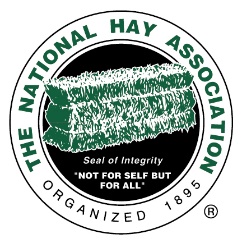 National Hay Association Don Kieffer Memorial Scholarship Application$2,000 will be awarded to an NHA member’s child or grandchild who elects to pursue a career in an ag-related field at a US institution:Applications must be submitted by July 15.  Award will be announced by September 1. In order to qualify, students must meet the following criteria:Must be entering second or higher undergraduate year at an accredited junior college, college or university in the United States.Must be majoring in an agricultural-related field.Must be a child or grandchild of an NHA member.NHA Company Name _____________________________________   NHA Member’s Name_____________________________________Your name ___________________________________ Email _________________________________Address ____________________________________________________________________________                      	    Street Address				City			 State		      ZipPhone ____________________ Mobile (if different)__________________  Date of Birth____________SCHOOL INFORMATION:High School Name: City/State: ___________________________High School Cumulative GPA: ______ Date of High School Graduation: ___________________________________Please list the post-secondary US institution you are attending: ___________________What year of college are you currently in?  __________________ Anticipated annual cost of attendance: ___________________What is your College Cumulative GPA? ___________________What field do you plan to study? _______________________ What is your college major? ___________________________________Number of credits completed towards degree: ______________________Anticipated date of graduation: __________________________________Do you plan to attend the same college next year? ____ If not, where will you attend? ______________Don Kieffer Memorial Scholarship (pg. 2)OTHER SCHOLARSHIPS AND GRANTSHave you been awarded any other scholarships or grants for the upcoming school year? If so, please list below:Name of Scholarship                                                                                               Grant $ Amount________________________________________________________  __________________________________________________________________________________________  __________________________________________________________________________________________  _________________________________IN ADDITION TO THE COVER PAGE, APPLICATION REQUIREMENTS INCLUDE THE FOLLOWING:Two letters of recommendation with contact informationCurrent resumeAre you registered to vote? ___Yes ___No Have you ever voted? ___Yes ___ NoWhat does our NHA motto (Not for Self, but for All) mean to you?  You may attach a separate sheet What are your plans after graduation? You may attach a separate sheet Note: The completed application will become property of the National Hay Association and essays, etc. may be shared in publications.Send your completed application to the NHA Office.  4735 Massillon Rd Unit 769.  Green, OH 44232.  